北京安必奇生物科技有限公司北京安必奇生物科技有限公司成立于2006年，是由一批留学归国人员创办的研发服务公司，主要从事基因工程药物，尤其是单克隆抗体药物的基础研究、应用研究。2015年被科技部评为“高新技术企业”。随着公司的发展和越来越多的优秀人才的加入，逐渐发展成为了以制药、生物技术开发等一系列的实验室研发和研究生产为主的制药公司，服务范围贯穿从药物发现到实现生产的全过程。公司为了能够吸引全国各地及欧美优秀人才的加入，在北京、上海、天津、成都、西安和美国均设有子公司。公司现拥有一大批高素质、高学历的专业人才队伍，留学归国人才占公司总人数的20%以上,硕士及以上学历人才超过90%，铸就了安必奇国颇具竞争力的人才优势。岗位明细化学品市场经理：岗位职责：1. 负责产品市场调研，完成调研报告；2. 提供产品数据分析、解决方案，分析产品竞品等；3. 报表统计，市场数据监控和分析；4. 完成公司及部门领导交办的其他相关工作。岗位要求：1. 研究生及以上学历，博士优先；2. 有机化学、药物化学、生物化学等相关专业，专业扎实；3. 认真细心，责任心强，具有上进心和自主学习精神；4. 有1-3年的制药、靶向药物设计及相关工作经验者优先。工作地点：北京、成都、西安；化学项目经理：岗位描述：1.	负责整合海外客户资源、制定营销策略；2.	负责回复客户询价，与其它岗位协作满足客户需求；3.	负责完成工作目标，提高产品的市场占有率和客户满意度；4.	完成公司及部门领导交办的其他相关工作。5.	该岗位无需出差。岗位要求：1.	硕士及以上学历，有留学或海外工作经验者优先考虑；2.	有机化学、药物化学、制药工程、生物化学等相关专业；3.	英文优秀；4.	热情开朗，善于沟通，有较强责任心和上进心；工作地点：武汉、北京；有机合成研究员：岗位描述1、独立完成文献的查阅和图谱解析，依据文献完成化合物合成路线的初步设计；2、熟练地完成化学反应，并对结果做出较全面的分析，在协助下完成具有一定难度的研究项目；3、掌握分析仪器的送样流程，利用分析数据分析实验现象；4、正确检索及通读英文文献全文，通过文献查找，解决合成中的方法学问题；5、清晰完整地完成实验记录，实验报告书；6、辅助并参与实验室组建工作。任职要求：1、要求有机化学或药物化学专业本科以上学历；2、具有有机合成经验；3、熟练掌握实验室各种实验仪器的使用操作，通晓实验室安全要求；4、有药物合成或工艺放大经验者优先；5、具有熟练的英文读写能力；6、具备良好的人际沟通与团队协作能力。工作地点：北京通州；新药研发工程师岗位描述：1.	根据客户需求，提供产品订制开发解决方案；2.	为公司新产品定位和运作提供决策支持；3.	协助部门进行市场验证、新产品发布等。4.	配合完成与其他团队协作相关的任务。岗位要求：1.	研究生及以上学历，海归博士（后）优先；2.	化学生物学、药物化学、纳米材料等相关专业，有微/纳米级尺寸微球（包括聚合物微球、磁珠等）或（金）纳米材料的制备、表面改性及生物分子偶联的开发等经验者优先；3.	能够熟练进行细胞实验、分子生物学实验操作。4.	具备良好的英语能力，能熟练阅读英文文献；5.	具有独立工作能力，责任心强，善于沟通，具有团队合作精神； 6.	具有团队协作精神及较强的逻辑思维、动手和钻研能力，做事严谨，责任心强，善于沟通。薪酬福利：1、硕士年薪10w-16w，博士年薪25w-35w+；2、完善的五险一金保障体系外，还提供带薪年休,员工礼金等多样化的福利；3、完善的培训机制，开放、平等、独立的工作氛围；4、优秀员工将有美国进修与工作机会。应聘方式：请在简历内具体详述自己在（本硕博）等各学习阶段的毕业院校，专业基本情况，包括各阶段研究的课题等。如有意向，请直接投递简历“姓名+毕业院校+应聘岗位+工作地点”至邮箱：recruit9@abacebiology.com电话：18515169625（微信同号）联系人：刘女士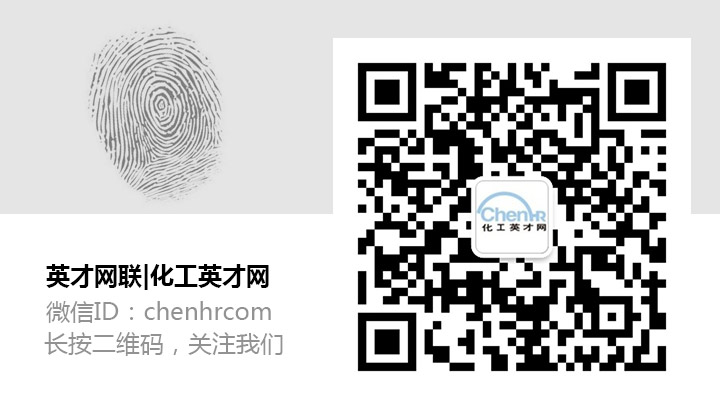 